Global Challenges Fellowship (GCF)Call for ApplicationsJunior and Senior Fellowships 2019-2020The School of Public Policy (SPP) and the Institute for Advanced Study at Central European University (CEU IAS) in Budapest invite applications from outstanding researchers from ten countries (Brazil, Venezuela, China, India, Indonesia, Iran, Mexico, Nigeria, South Africa, Turkey) to participate in the Global Challenges Fellowship program for the 2019–20 academic year. This unique collaborative program seeks to bridge policy theory and practice to generate mutually beneficial and groundbreaking exchanges between the two areas. The goal is to encourage fresh perspectives on some of the most pressing global public policy challenges by forging closer ties between policy practitioners and academics from Europe and outside the “established West.”Outstanding practitioners and researchers are invited to submit applications that demonstrate innovative approaches in the fields listed below. The Global Challenges Fellowship offers a unique opportunity for skill development, academic research, professional experience, and involvement in the scholarship and policy work of host institutions.Starting from either October 1, 2019 or January 1, 2020, Global Challenges Fellows will spend up to six months conducting analytical and policy work and engaging with policy practitioners at SPP and CEU IAS in Budapest and a short research visit up to one week at an institution of their choice and relevance for their project elsewhere in Europe. Although the precise timetable will depend on their research projects, fellows will spend most of their time in Budapest. During their stay in Budapest, fellows will be associated with the two institutes – SPP and CEU IAS – to varying degrees, depending on their backgrounds. Fellows will conduct independent research with the goal of producing journal articles, book chapters and/or policy papers and will participate in a series of small working-group discussions and seminars. Other researchers and fellows at SPP and CEU IAS will engage with Global Challenges Fellows during and after the fellowship year to build a community of professionals who share a commitment to improving policy outcomes on a range of key global challenges. During the fellowship the two institutions will assist fellows in developing professional networks with the academic and policy research communities in Budapest, laying the foundation for lasting engagement and exchange. Fellows will work on a concrete project in one of the two research areas listed below that leads to a publication in the form of an academic piece (a working paper or journal article) and/or a policy paper that builds on academic research. Fellows must have empirical material ready for analysis by the time they arrive in Budapest so that they can read relevant literature and work on formulating their argument and producing a policy paper or document during their stay.The Global Challenges Fellowship is looking for innovative ideas and projects that deal specifically with issues of global governance and the most pressing global challenges. Within this broader focus, applicants can apply for junior- and senior-level fellowships in the following areas:Peace & securityHumanitarian assistance & human rightsDevelopment and good governanceInternet (digital) governanceEligibility, Qualifications, Experience: Applicants (in particular those working in the field of public policy) from ten countries (Brazil, Venezuela, China, India, Indonesia, Iran, Mexico, Nigeria, South Africa and Turkey) are eligible to apply. Applicants must be residents of these countries at the time of application. Applicants must hold an academic degree (Master’s, PhD or equivalent) in the social sciences,humanities, and/or law. Applicants must have at least three years of demonstrated professional experience at the time of application. Those with at least 15 years of demonstrated policy-making experience or seven years of experience since earning their PhDs will be considered for the senior fellowship. Other applicants will be considered for the junior fellowship. Please indicate and substantiate your request to be considered for a senior fellowship in your cover letter. Applicants must be able to communicate fluently (speaking and writing) in English, the working language of the program.Terms and Conditions The maximum fellowship period is six months. Fellows will spend most of their time at SPP and CEU IAS in Budapest and up to one week at a different institution elsewhere in Europe. Applications for shorter stays (a minimum of four months in Budapest) will be considered only in exceptional cases. If following the standard schedule, fellows can arrive by either October 1, 2019 or January 7, 2020, and stay in Budapest for up to six months. A short research visit to an institution of their choice elsewhere in Europe should be organized within this period. The fellowship is not renewable and cannot be extended. Fellows will work on a defined project in one of the two designated research areas and will beexpected to produce a publication in the form of an academic piece (a working paper or journalarticle) and/or a policy paper that builds on their academic research. SPP and CEU IAS provide stimulating environments in which fellows can devote themselves to their research and share their work with peers through weekly seminars and other community programs. Fellows have access to all CEU facilities, including seminar and conference spaces, computer services and library resources. They also benefit from CEU’s vibrant international atmosphere, its strong ties in the region and its location in culturally rich Budapest.  Fellows receive an allowance for accommodation in Budapest (Raoul Wallenberg Guest House) as well as a monthly stipend. Fellows are expected to reside in Budapest during their fellowship, pursue their research agendas and participate in the intellectual life of SPP and CEU IAS. Senior fellows will receive a net monthly stipend of 2,600 Euros for the duration of the program to help support their stay in Budapest. Junior fellows will receive a net monthly stipend of 1,500 Euros. In addition, all fellows will receive a housing allowance for their stays in Budapest. Fellows also receive limited funds (up to 2,000 Euros) for travel to and from their home country and between Budapest, as well as health insurance coverage.How to apply?Fellowship applications must be submitted online as detailed below. All applications (merged into one PDF file) must be submitted electronically as an attachment by 11:59 pm by June, 7, 2019 (Central European Time, GMT+1) to demidova@ceu.edu. Please put ‘GCF 2019/2020 application’ in the subject line of your message. You will be required to submit the following materials with your application: The application form, please see the Annex I to this call. A short description of your research/policy project and the outcome or end product you wishto achieve during your fellowship (e.g., policy paper, book chapter). Max. 1,000 words, not including references.  A CV that includes your educational history, relevant work experience and major publications. A cover letter that describes the following: (1) what you hope to gain from the Global Challenges Fellowship, (2) your experience in policy-making and policy research that is relevant for the fellowship and (3) how your proposed project fits with your intellectual or policy-making career goals. Max. 1,000 words. For junior applicants only: the name and email address of a referee.Please note that all required documents, including the CV, should be sent in PDF format.Selection CriteriaFellows will be chosen by a selection committee with representatives from the IAS CEU and SPP. The selection process may include interviews with shortlisted candidates. The committee will consider primarily the quality of the research proposal, publication record, research agenda, relevance and feasibility of the proposed project, record of policy engagement and proficiency in the English language.Applicants will be notified when their applications have been received and when the evaluationprocess has been completed. We will not share reviews with applicants.Questions?For further information regarding the application process, the GCF program, and the three program partners, please visit the program website at globalchallengesfellowship.net. Questions and comments may be sent to demidova@ceu.edu. 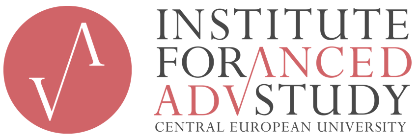 Name Surname  Global Challenges Fellowship– 2019/20PersonalAcademicCEUFellowshipFamily nameFirst nameDate of birthNationalityCountry of residenceE-mailPresent positionPresent institutionPresent departmentHighest degreeDegree issue yearDegree institutionDisciplineFormer applicationApplication yearsTitle of researchDuration